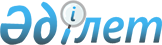 В.Н. Ежов туралыҚазақстан Республикасы Премьер-Министрінің 2008 жылғы 21 наурыздағы N 69-ө Өкімі



      Басқа жұмысқа ауысуына байланысты Владислав Николаевич Ежов Қазақстан Республикасы Премьер-Министрінің Кеңсесі Макроэкономикалық талдау және бағдарламалық мониторинг бөлімінің меңгерушісі қызметінен босатылсын.

      

Премьер-Министр


					© 2012. Қазақстан Республикасы Әділет министрлігінің «Қазақстан Республикасының Заңнама және құқықтық ақпарат институты» ШЖҚ РМК
				